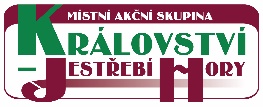 ZÁVAZNÁ PŘIHLÁŠKAk programu, který se koná v rámci projektu 
„Vzdělávání pro Trutnovsko I“Název instituce, kterou škola navštíví:Místo konání: Předpokládaný datum konání: ZŠ absolvující vzdělávací program: Předpokládaný počet žáků: Předpokládaný počet členů pedagogickéhodoprovodu: Předpokládaná doprava: a) doprava sjednaná (BUS)                   ANO/NE				 b) vlaková nebo autobusová linka      ANO/NE		Možnost přefakturování nákladů (dopravného):	   ANO/NE	Jméno a příjmení ředitele/ředitelky školy:Podpis:            Razítko školy:Závaznou přihlášku zašlete na b.prochazkova@kjh.cz